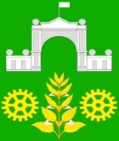 П О С Т А Н О В Л Е Н И ЕАДМИНИСТРАЦИИ ВИМОВСКОГО СЕЛЬСКОГО ПОСЕЛЕНИЯУСТЬ-ЛАБИНСКОГО РАЙОНА  от 04.04.2022				                                                         № 50поселок Вимовец«О создании рабочей группы по обследованию жилищных условий, одиноко проживающих пожилых граждан, являющихся собственниками жилых помещений и постоянно в них проживающих»             В целях выполнения поручения, данного главой администрации (губернатором) Краснодарского края В.И. Кондратьевым по оказанию адресной помощи гражданам пожилого возраста, являющимися собственниками жилых помещений и постоянно в них проживающим, на ремонт жилых помещений, в которых проживают пожилые люди; в соответствии с Гражданским кодексом Российской Федерации; Жилищным кодексом Российской Федерации; Федерального Закона от 06 октября 2003 года № 131-ФЗ «Об общих принципах организации местного самоуправления в Российской Федерации» постановляю: 1. Утвердить Положение о порядке работы рабочей группы по обследованию жилищных условий одиноко проживающих граждан пожилого возраста, являющихся собственниками жилых помещений и постоянно в них проживающими   на территории Вимовского сельского поселения Усть-Лабинского района, согласно приложению № 1 к данному постановлению.2. Утвердить состав рабочей группы по обследованию жилищных условий одиноко проживающих граждан пожилого возраста, являющихся собственниками жилых помещений и постоянно в них проживающими на территории   Вимовского сельского поселения Усть-Лабинского района, согласно приложению № 2 к данному постановлению. 3. Утвердить форму Акта обследования социально-бытовых условий проживания одиноко проживающих, в том числе одиноких граждан пожилого возраста, согласно приложению № 3 к данному постановлению.          4.  Постановление администрации Вимовского сельского поселения Усть-Лабинского района от 06.09.2019 года № 117 «О создании рабочей группы по проведения технического обследования жилых помещений, в которых проживают граждане пожилого возраста на территории Вимовского сельского поселения Усть-Лабинского района» считать утратившим силу.         5. Главному специалисту общего отдела администрации Вимовского сельского поселения Усть-Лабинского района (Котова) обнародовать постановление в установленном порядке и разместить на официальном сайте Вимовского сельского поселения Усть-Лабинского района в сети «Интернет».       6. Контроль за выполнением настоящего постановления возложить на главу Вимовского сельского поселения Усть-Лабинского района А.В.Таранову.            7. Настоящее постановление вступает в силу со дня его официального обнародования.Глава Вимовского сельского поселения Усть-Лабинского района	А.В. ТарановаПриложение № 1к постановлению администрацииВимовского сельского поселения Усть-Лабинского района от 04.04.2022 г. № 50ПОЛОЖЕНИЕо порядке работы рабочей группы по обследованию жилищных условий одиноко проживающих граждан пожилого возраста, являющихся собственниками жилых помещений и постоянно в них проживающих на территории Вимовского сельского поселения Усть-Лабинского районаОбщие положенияНастоящее Положение о порядке работы рабочей группы по обследованию жилищных условий одиноко проживающих граждан пожилого возраста, являющихся собственниками жилых помещений и постоянно в них проживающих на территории Вимовского сельского поселения Усть-Лабинского района разработано в целях исполнения поручения данного главой администрации (губернатором) Краснодарского края В.И. Кондратьевым по оказанию адресной помощи гражданам пожилого возраста, являющимися собственниками жилых помещений и постоянно в них проживающим, на ремонт жилых помещений, в которых проживают пожилые люди.    Обследование жилых помещений осуществляется при условии добровольного согласия граждан пожилого возраста.    При осуществлении вышеуказанной работы рабочая группа руководствуется следующими принципами:      а) компетентности;     б) добросовестности;     в) объективности и беспристрастности;     г) ответственности;     д) полноты и всесторонности;     е) обоснованности результатов;     ж) разумности сроков проведения обследования.Состав рабочей группы и порядок ее формирования	Председателем рабочей группы является глава Вимовского сельского поселения Усть-Лабинского района.В состав рабочей группы могут быть включены представители от социальной защиты населения, работники КЦСО, председатели ТОС и члены квартальных комитетов, сотрудники подведомственных учреждений, депутаты Совета, а также сотрудники администрации Вимовского сельского поселения Усть-Лабинского района.3. Основные задачи рабочей группы	Сформировать списки граждан, пожилого возраста, являющихся собственниками жилых помещений и постоянно в них проживающих.Путем подворового обхода производить обследование жилых помещений, в которых проживают граждане пожилого возраста, являющиеся собственниками жилых помещений и постоянно в них проживающие.      При необходимости, с согласия собственника и на основании Распоряжения правительства РФ от 30.06.2018 года № 1322-р «Об утверждении формы согласия на обработку персональных данных» собственник заполняет бланк согласие на обработку персональных данных, предоставляет запрашиваемые правоустанавливающие документы на имущество, сведения, подтверждающие регистрацию.       При посещении каждого домовладения рабочей группе необходимо составлять Акты обследования социально-бытовых условий проживания одиноко проживающих, в том числе одиноких граждан пожилого возраста. Акты должны быть подписаны председателем, а также членами рабочей группы.     Согласно составленных Актов, секретарь рабочей группы формирует информацию о гражданах пожилого возраста, нуждающихся в ремонте жилых помещений. Данную информацию о проводимой работе для свода направляет в администрацию муниципального образования Усть-Лабинский район.Глава Вимовского сельского поселения Усть-Лабинского района                                                                           А.В. ТарановаПриложение № 2к постановлению администрации Вимовского сельского поселенияУсть-Лабинского районаот 04.04.2022 г. № 50Состав рабочей группы по обследованию жилищных условий, одиноко проживающих пожилых граждан, являющихся собственниками жилых помещений и постоянно в них проживающихГлава Вимовского сельского поселения Усть-Лабинского района	А.В. ТарановаПриложение № 3к постановлению администрации Вимовского сельского поселенияУсть-Лабинского районаот 04.04.2022 г. № 50АКТ обследования социально-бытовых условий проживания        одиноко проживающих, в том числе одиноких граждан пожилого возраста                                                                                      «____» ___________20___г.                                                                                              (Дата составления)Ф.И.О. гражданина _____________________________________________________ ______________________________________________________________________ Дата рождения ________________________ телефон_________________________Категория ____________________________________________________________ ______________________________________________________________________Адрес и условия проживания ____________________________________________ ______________________________________________________________________ ______________________________________________________________________ (частный дом, квартира (съемное, собственное, в собственности родственников),__________________________________________________________________________________________________ (жилая площадь, наличие удобств, санитарное состояние) ______________________________________________________________________ Способность к самообслуживанию и самостоятельному передвижению, медицинских и социальных показаний ______________________________________________________________________ ____________________________________________________________________________________________________________________________________________Потребность в предоставлении мер социальной поддержки: __________________ ______________________________________________________________________ (в улучшении жилищных условий (проведении капитального или текущего ремонта, уборки жилья, ______________________________________________________________________ хоз. построек, придомовой территории и проч.), газификации, обеспечении топливом, телефонизации,  ______________________________________________________________________ оказании материальной помощи, помощи на приусадебном участке, иной помощи в быту) ______________________________________________________________________ ______________________________________________________________________ Дополнительная информация ____________________________________________                                                                         (указывается при необходимости)___________________________________________________________________Заключение по итогам обследования ______________________________________                                                                                                             (об организации социального обслуживания, оказании разовых услуг, ____________________________________________________________________ возможности предоставления иных мер социальной поддержки, в том числе с привлечением школьников, студентов, волонтеров, проч.) ____________________________________________________________________ ____________________________________________________________________Подписи должностных лиц, проводивших обследование: ___________________                      _____________                   ________________                      (ФИО)                                                                                 (должность)                                                                   (подпись)           ___________________                      _____________                   ________________ ___________________                      _____________                   ________________ ___________________                      _____________                   ________________ 1. Таранова Анна Васильевна- Глава Вимовского сельского поселения Усть-Лабинского района, председатель рабочей группы.Соловьёва Наталья ОлеговнаСпециалист 2 категории общего отдела администрации Вимовского сельского поселения Усть-Лабинского района, секретарь рабочей группы.Члены рабочей группы:Члены рабочей группы:Ромашко Лариса ВладимировнаДелопроизводитель ВУБ администрации Вимовского сельского поселения Усть-Лабинского района.Чумаченко Елена НиколаевнаГлавный специалист юридического отдела администрации Вимовского сельского поселения Усть-Лабинского района.Попова Антонина Николаевна- Председатель Совета ветеранов, депутат   Совета Вимовского сельского поселения.